    Карар	                              	                                                    постановление    21 ноябрь  2018 й.                             № 32               21 ноября  2018 года    Атингән ауылы                                                                 село АнтинганО  публичных слушаниях по проекту решения Совета  сельского поселения  Антинганский  сельсовет муниципального района Хайбуллинский район Республики Башкортостан « О бюджете сельского поселения Антинганский сельсовет муниципального района Хайбуллинский район Республики Башкортостан  на 2019  год и плановый период 2020-2021 годов» Руководствуясь статьей 28 Федерального закона от 06.10.2003 № 131-ФЗ «Об общих принципах организации местного самоуправления в Российской Федерации», Положением о порядке проведения публичных слушаний по проектам муниципальных правовых актов по вопросам местного значения в сельском поселении Антинганский сельсовет муниципального района Хайбуллинский район Республики Башкортостан, Администрация сельского поселения Антинганский сельсовет муниципального района Хайбуллинский район Республики БашкортостанПОСТАНОВЛЯЕТ:1. Назначить публичные слушания по проекту решения «О бюджете сельского поселения Антинганский сельсовет муниципального района Хайбуллинский район Республики Башкортостан на 2019 год и плановый период 2020 и 2021 годов» на 12 декабря 2018 года в 11.00 час в здании администрации сельского поселения Антинганский сельсовет муниципального района Хайбуллинский район Республики Башкортостан.2. Создать комиссию по подготовке и проведению публичных слушаний по проекту решения «О бюджете сельского поселения Антинганский сельсовет муниципального района Хайбуллинский район Республики Башкортостан на 2019 год и плановый период 2020 и 2021 годов» в следующем составе:Председатель комиссии:Бускунов Зуфар Шавалеевич  – депутата от избирательного округа № 9Заместитель председателя комиссии:  Искужин Гатият Сибагатович  -        избирательный округ № 4 ;Члены комиссии:Сынбулатова Марфуга Ахатовна., управляющий делами сельского поселения;Сахно Николай Иванович-  избирательный округ № 8.3. Установить, что  письменные предложения жителей по проекту решения «О бюджете  сельского поселения Антинганский сельсовет муниципального района Хайбуллинский  район Республики Башкортостан на 2019 год и плановый период 2020 и 2021 годов» принимаются до 10 декабря 2018 года по адресу:                 с. Антинган, ул. Каюма Ахметшина, д74.Обнародовать данное решение на информационном стенде администрации сельского поселения Антинганский сельсовет и на официальном сайте Глава сельского поселения                                            М.Ф.СуринаБАШКОРТОСТАН РЕСПУБЛИКАҺЫХӘЙБУЛЛА РАЙОНЫМУНИЦИПАЛЬ РАЙОНЫНЫҢАНТИНГӘН АУЫЛ СОВЕТЫ АУЫЛ БИЛӘМӘҺЕ ХАКИМИӘТЕ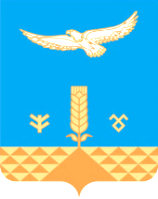 АДМИНИСТРАЦИЯ СЕЛЬСКОГО ПОСЕЛЕНИЯ АНТИНГАНСКИЙ СЕЛЬСОВЕТ МУНИЦИПАЛЬНОГО РАЙОНА ХАЙБУЛЛИНСКИЙ РАЙОН РЕСПУБЛИКИ БАШКОРТОСТАН